г. Якутск, ул. Орджоникидзе, дом 27                                                                                                                              27.04.2023Тел.: 42-33-78Сайт: https://sakha.gks.ruvk.com/sakhastathttps://t.me/statinfoykt27 апреля - День Республики Саха (Якутия)Саха(Якутия)стат рассчитал один день республики в цифрах* Каждый день в Якутии рождаются 32 человека и регистрируется 18 браков. Также ежедневно в республику в результате внешней миграции прибывают             73 человека и выбывают 84 человека. По миграционному обмену с Якутией (прибывших 44 человека, выбывших 47 человек) лидируют страны СНГ, среди них Киргизия, Армения, Таджикистан. По межрегиональному обмену в республику прибывают 29 человек в день, выбывают 37 человек. Наибольший миграционный отток с республики в другие регионы страны наблюдался: в город Москву, Краснодарский край, Новосибирскую область, Ленинградскую область, Московскую область и город Санкт-Петербург. Ежедневно в Якутии добывается 88 тыс. тонн угля каменного и бурого, газа горючего природного – 47 млн куб. метров; строится 13 жилых домов                         и 24 квартиры; производится 75 тонн хлебобулочных изделий недлительного хранения в день, сливочного масла – 4,5 тонн, мяса скота и птицы (в живом весе) – 103 тонны, яиц – 425 тыс. штук. Инфографика ко Дню Республики Саха (Якутия). *По предварительным данным 2022 года.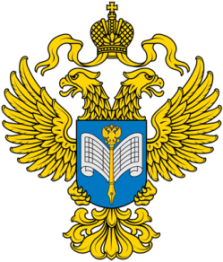 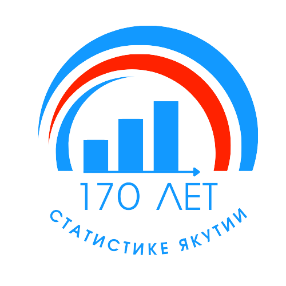 Территориальный органФедеральной службы государственнойстатистикипо Республике Саха (Якутия)Пресс-релизЗахарова Сардаана ВасильевнаОтдел сводных статработ и общественных связейТел. 8 (4112) 42-33-78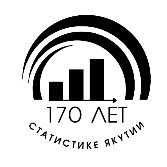 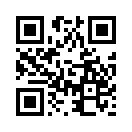 СайтСаха(Якутия)стата(http://14.rosstat.gov.ru)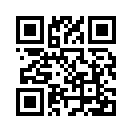 Вконтакте(vk.com/sakhastat)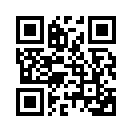 Одноклассники(ok.ru/sakhastat)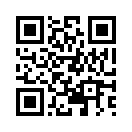 Telegram(t.me/statinfoykt)